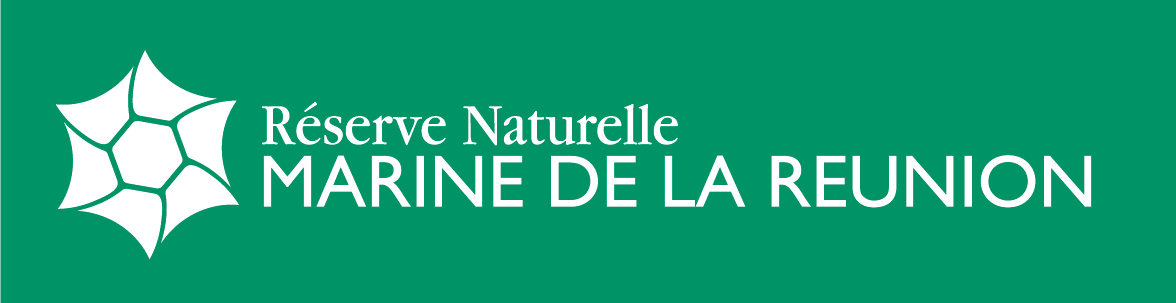 PrésentationContexte, enjeux et rappel des objectifs (1000 car. max) :En 2019, lors de réunions de concertation pour l’élaboration du 2nd plan de gestion, l’ensemble des partenaires s’est accordé sur le besoin de favoriser des rencontres régulières avec les partenaires du GIP-RNMR mais aussi avec les usagers, pour permettre de valoriser et vulgariser les travaux scientifiques menés sur l’espace Réserve, de communiquer sur les actions portées par l’équipe gestionnaire et de sensibiliser tous les publics à la préservation du patrimoine naturel marin. Plusieurs de ces actions de communication et de sensibilisation sont intégrées au plan d’action 2021-2030 :CC9 : « Assurer la valorisation et la vulgarisation des résultats scientifiques de la RNMR »MS60 : « Assurer le rapportage des actions partenaires sur le périmètre de la RNMR notamment via la mise en œuvre de forum dédiés » CC15 : Créer et animer des forums citoyens » Dès 2020, un tout 1er forum scientifique a été organisé avec un franc succès. L’objectif du GIP RNMR était donc d’organiser une seconde édition et en parallèle, de créer un nouveau format d’échange et de sensibilisation à destination du grand public, à savoir des forums citoyens. Principales évolutions du contexte et réorientations en fonction des conditions d’exécution (500 car. max - évènements externes ayant influé significativement sur l’exécution du micro-projet (favorables ou défavorables))Après le départ de Mme DEDEKEN, la chargée de communication a récupéré le dossier en mars 2022. Mais pour cause de réserve électorale, la présidente du GIP-RNMR Mme La Sous-Préfète de St Paul, a demandé le report de tous les évènements après le 20 juin 2022, fin des élections législatives. Ainsi le planning a été modifié.  De plus, le GIP RNMR détenait un financement FEDER pour la communication avant de pouvoir employer Mme VALERY. Une partie de cette subvention a été utilisée pour réaliser des actions de ce projet.Rappel des partenaires du micro-projetCe projet est soutenu par tous les partenaires travaillant sur le périmètre de la Réserve : université de La Réunion, CEDTM, Kélonia, Globice, ABRE, Abyss, DEAL, CSR, BEST RUN, Citeb, BIORECIF, Corecif, DMSOI, Fetch, Galaxea, IFREMER, IRD, OCEA Consult’, TAAF, Shark Citizen, Vie OcéaneBilan technique et financierExécution techniqueTâches réalisées et productions : renseigner le tableau en page 4 (commentaires, 300 car. max)Réalisation du 2ème forum scientifique sur 2 journées, durant lequel 2 ateliers ont été organisés (Continuum Terre-Mer et Sciences Participatives), le guide des actes du 1er forum a été offert, un programme des 2 journées a été créé. Un écran et un vidéoprojecteur ont pu être acquis afin de donner de l’autonomie pour l’organisation des forums citoyens. Réalisation de 3 forum citoyen, dans des lieux atypiques et avec un public différent (restaurant le Karma à St Denis, au Rotary Club à St Denis), une présentation des missions de la Réserve Naturelle Marine a été faite, et nous avons convié la Réserve Naturelle de L’Etang St Paul à cet événement. Création de bracelets en coton bio avec impression du logo de la Réserve Marine et une phrase « Kiff ton Reef », distribués durant les forum. Résultats obtenus : renseigner le tableau en page 4 avec les résultats prévus (commentaires, 300 car. max)Les 2 journées du forum scientifique ont permis de mettre en avant plus de projets autour de 3 thématiques : les outils au service du milieu marin, le suivi des espèces et les usages, activités, fréquentation. Les échanges ont permis de cibler des problématiques communes, et comment faire avancer les actions (bassin versant et sciences participatives).Les 2 forum citoyen ont permis de faire connaître la Réserve Marine à un public en dehors de son territoire et dans des lieux atypiques. Les bracelets créés ont permis de sensibiliser et de faire adhérer le public lors d’événements de sensibilisation (Festival de l’Océan, Journée de l’environnement) et de futurs événements prévus (Salon de l’Ecologie, Récifs en Fête, etc.) Bilan des partenariats engagés (présentation des partenariats engagés, 500 car. max)                                                                                                                                                                                                                                                                                                                                                                                                                                                                                                                                                                                                                                                                                                                                                                                         Les 2 ateliers organisés durant le forum ont permis de mettre en exergue des besoins communs pour les sciences participatives, de réaliser la démarche commune à faire dans le cas de la problématique du bassin versant. Les présentations ont permis de créer des échanges d’outils et de prises de données (exemples : caméra autonome CSR et prise d’images tortues et raies pour CEDTM et ARBRE / outils drone pour observations)Les forum citoyen ont permis, en conviant la Réserve Naturelle de L’Etang St Paul, de consolider le lien entre les 2 réserves naturelles réunionnaises et de créer un événement commun pérenne. Exécution financière : à remplir si structure hors associationBudget récapitulatif des dépenses réellement engagées dans le cadre du micro-projetCertifié conforme par la personne habilitée à certifier les comptes (Nom, statut, signature et cachet)Commentaires éventuels sur l’exécution financièreNous n’avons pas pu organiser les forums citoyens selon le planning prévu, pour cause de réserve électorale et de mouvement de postes en interne. De plus, grâce à une subvention FEDER déjà acquises, nous avons libéré la subvention Te Me Um de la réalisation et l’impression du 1er guide, pour pouvoir avec plus de moments d’échanges avec les participants et intervenants en les prenant en charge pour les pauses café et les déjeuners. Attention : les frais de structure ne sont pas pris en charge, la rémunération éventuelle des salariés concernés par le micro-projet se fait sur la base du coût réel journalier (fiches de paie à l’appui).Perspectives après micro-projet et conclusionStratégie de sortie de micro-projet adoptée (le cas échéant) (la destination des matériels et équipements (joindre en annexe un bref inventaire), les mesures prises pour garantir la pérennité des acquis et/ou leur réplication, communication autours du micro-projet/ valorisation - 400 car. max.)Grâce à l’achat d’un vidéoprojecteur et d’un écran nous sommes maintenant autonomes pour l’organisation des forum citoyen, qu’importe le lieu sélectionné. Nous avons fait de la communication sur Facebook, ainsi que nos partenaires et 1 article dans le journal écrit a été édité. Les bracelets sont un très bon outil de sensibilisation que nous allons relancer en production. Leçons à tirer pour de futurs micro-projets (dont éléments et acquis réplicables du micro-projet - 400 car. max)Les micro-projet permettent de tester des outils afin de les rendre pérenne. Y a-t-il eu un effet de levier grâce à Te Me Um (accès à d'autres financement et/ou perspectives de poursuivre avec un projet de plus grande envergure ? Si oui, merci d'expliquer - 500 car. max)Grâce à ce financement, nous sommes en mesure de réaliser le forum scientifique chaque année, ayant une bonne vision des dépenses à privilégier. Nous avons également créé un événement pérenne avec l’autre réserve naturelle de La Réunion, celle de l’Etang St Paul. Le Parc national souhaiterait nous rejoindre également. Et nous avons pu tester un nouvel outil de sensibilisation et d’adhésion avec les bracelets. Article pour le site internet (500 car. max, possibilité de joindre des documents ou liens)Grâce à ce financement Te Me Um, La Réserve Naturelle Marine de La Réunion a pu réaliser une 2ème édition du forum scientifique avec ses partenaires et ainsi avoir une bonne vision budgétaire de l’organisation de cet événement afin de le reconduire tous les ans ou 2 ans. Il a également permis de construire un nouveau format d’échanges par la création de soirées destinées au grand public « Apéro Kozé » pour présenter les activités de la Réserve et d’autres partenaires. Les premières soirées seront organisées avec le Parc national de La Réunion et la Réserve Nationale de l’Etang St Paul. Pour mémoire liste des pièces à fournir :- la présente fiche complétée- au moins 3 photos assorties des crédits au format jpeg ou png de minimum 1000 pxl de côté- les productions et livrables associés au micro-projet- pour les associations, document Cerfa n°15059*02 Compte-rendu financier de subvention complété.- l’OFB se réserve le droit de demander spécifiquement les factures des dépenses prises en charge par Te Me Um Structure, personne en charge du projet et statutGIP Réserve Nationale Marine de la Réunion, Audrey VALERY, Chargée de communication (porteuse initiale : Mme DEDEKEN Marine)Coût total du projet (en euro)Coût prévisionnel : 17 840,00 €, Coût réel : 22 942,72 €Montant du financement sollicité (respectivement en valeur et % du coût total)8 000,00 € soit 45% du coût total du projet prévisionnel et 35% du coût réel Lieu de réalisationIle de La RéunionContact (mail et tel)Audrey.valery@reservemarinereunion.fr Points d'évaluationDescription des actions du micro-projet Résultats prévus du micro-projetRésultats obtenus du micro-projet (indicateurs)Résultats différés du micro-projetAmélioration dans la préservation de la biodiversitéLe projet permettra de répondre à plusieurs actions du plan de gestion 2021-2030 :*- CC9 "Assurer la valorisation et la vulgarisation des résultats scientifiques de la RNMR ";*- MS60  "Assurer le rapportage des actions partenaires sur le périmètre de la RNMR notamment via la mise en œuvre de forums dédiés";
*- CC15  "Créer et animer des forums citoyens".En mars 2020, le GIP-RNMR a organisé son tout premier forum scientifique. Ce format plutôt destiné aux acteurs scientifiques a été une belle réussite. L'objectif du GIP-RNMR est d'organiser une 2nde édition du forum scientifique sur deux jours cette fois, et en parallèle, de créer un nouveau format d'échange et de sensibilisation à destination du grand public à savoir des "forums citoyens". Ces évènements ont vocation à devenir pérennes en déterminant le meilleur compromis en termes de coût et de reproductibilité.Organisation de la deuxième édition du forum scientifique de la RNMR sur 2 jours;Augmentation du nombre de présentations,Réalisation du 1er guide du forum 2020Formalisation de partenariats pour reconduire ces évènements et les pérenniser les années à venirLancement du 2ème guide des actesOrganisation des forum citoyens aux 4 coins de l’île en parlant des structures de protection de la nature réunionnaise et des beautés de la faune sous-marines2 journées du forum scientifique31 présentations, 1 atelier autour du continuum terre-Mer, 1 atelier autour des sciences participatives, 160 participants, 33 structures, Edition du guide du 1er forum avec un programme du 2ème forumVolonté émise des partenaires de renouveler chaque année sur 1 journée 2 forum citoyen Création d’un événement grand public pérenne avec la Réserve Naturelle de l’Etang St PaulPartenariats (diversité des statuts)Associations (CEDTM, ARBRE, Globice, Abyss, etc.), Etat (DEAL, Université), Structures privées (BIORECIF, CITEB, FETCH)Parc national de La Réunion, Réserve Naturelle de l’Etang St Paul, photographes sous-marinsPREVISONNELPREVISONNELREELREELREELREELREELDétail des coûtsIntitulé de la dépenseQuantité et coût unitaireCoût total de l’actionQuantité et coût unitaireCoût total de l’actiondont auto-financementdont financement demandé à l’OFB dans le cadre de Te Me Umdont autres financementsPersonnel permanent partiellement affecté au projetEncadrement du micro-projet201,00 €/jour, sur 15 jours3 015,00 €201,00 €/jour, sur 15 jours3 015,00 €    3 015,00 €0,000,00Personnel permanent partiellement affecté au projetAutre201,00 €/jour, sur 5 jours et 382,00 €/ jour sur 10 jours4 825,00 €201,00 €/jour, sur 5 jours et 382,00 €/ jour sur 10 jours    4 825,00 €4825,00 €0,000,00Personnel non permanentPersonnel non permanentDéplacementsDéplacements (ie vols longs courriers)0,00 €0,00 €0,00 €0,00 €0,00 €0,00 €0,00 €DéplacementsDéplacements locaux0,00 €0,00 €0,00 €0,00 €0,00 €0,00 €0,00 €DéplacementsHébergement0,00 €0,00 €0,00 €0,00 €0,00 €DéplacementsRestauration0,00 €0,00 €0,00 €0,00 €0,00 €0,00 €0,00 €Equipement (ie dépenses d'équipement/investissement imputables au projet)Equipement (ie dépenses d'équipement/investissement imputables au projet)Location salle et matériel2 jours à 1750,00 €/jour, du matériel de projection3 500,00 €2 jours de location de salle, repas des intervenants, 1 vidéoprojecteur et 1 écran pour 3 500,00 €0,00 €3 500,00 €0,00 €Honoraires prestataires (réalisation du guide du 1er forum et son impression)Guide du 1er forum : 1 prestation de graphisme et 100 guides imprimés 4 500,00 €1 prestation de graphisme, 160 programmes du 2ème forum imprimés, pause-café et déjeuners,  goodies pour les forum citoyens8096,09 €0,00 €4496,09 €3 600,00 € Edition (ex : frais d’impression)100 guides du 2ème forum imprimés2 000,00 €160 guides du 1er forum imprimés et 100 guides du 2ème forum à imprimer 3506,63 €0,00 €0,00 €3506,63 €TotalTotal17 840,00 €22 942,72 €7 840,00 €7996,09 €7 106,63 €